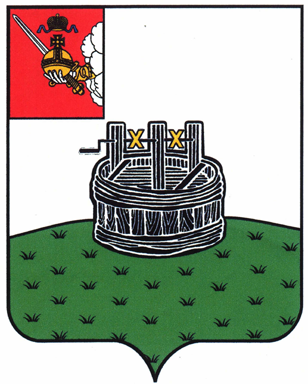 АДМИНИСТРАЦИЯ ГРЯЗОВЕЦКОГО МУНИЦИПАЛЬНОГО ОКРУГАП О С Т А Н О В Л Е Н И Е                                г. Грязовец  Об утверждении Порядка установления и оценки применения обязательных требований, содержащихся в нормативных правовых актах Грязовецкого муниципального округа, размещения и актуализации                                                          в информационно-телекоммуникационной сети «Интернет» перечней нормативных правовых актов Грязовецкого муниципального округа, содержащих обязательные требованияРуководствуясь Федеральными законами от 31 июля 2020 г. № 247-ФЗ «Об обязательных требованиях в Российской Федерации», от 6 октября 2003 г. № 131-ФЗ «Об общих принципах организации местного самоуправления в Российской Федерации», Уставом Грязовецкого муниципального округа,Администрация Грязовецкого муниципального округа ПОСТАНОВЛЯЕТ:1. Утвердить Порядок установления и оценки применения обязательных требований, содержащихся в нормативных правовых актах Грязовецкого муниципального округа, размещения и актуализации в информационно-телекоммуникационной сети «Интернет» перечней нормативных правовых актов Грязовецкого муниципального округа, содержащих обязательные требования (прилагается).2. Определить органом, уполномоченным на формирование ежегодного плана проведения оценки применения обязательных требований, содержащихся в нормативно-правовых актах Грязовецкого муниципального округа и подготовки единого Доклада о достижении целей введения обязательных требований, содержащихся в нормативно-правовых актах Грязовецкого муниципального округа управление социально-экономического развития округа администрации округа.3. Признать утратившим силу постановление администрации Грязовецкого муниципального района от 14 сентября 2022 г. № 484 «Об утверждении Порядка установления и оценки применения обязательных требований, содержащихся в нормативных правовых актах Грязовецкого муниципального района, размещения и актуализации в информационно-телекоммуникационной сети «Интернет» перечней нормативных правовых актов Грязовецкого муниципального района, содержащих обязательные требования».4. Настоящее постановление вступает в силу с момента его официального опубликования.Глава Грязовецкого муниципального округа                                               С.А.ФёкличевУТВЕРЖДЁНпостановлением администрации 
Грязовецкого муниципального округа от 13.03.2023 № 441(приложение)Порядокустановления и оценки применения обязательных требований, содержащихся в нормативных правовых актах Грязовецкого муниципального округа, размещения и актуализации в информационно-телекоммуникационной сети «Интернет» перечней нормативных правовых актов Грязовецкого муниципального округа, содержащих обязательные требования1. Общие положенияНастоящий Порядок разработан в соответствии с частью 5 статьи 2 Федерального закона от 31.07.2020 № 247-ФЗ «Об обязательных требованиях в Российской Федерации» (далее - Федеральный закон № 247-ФЗ), Федеральным законом от 06.10.2003 № 131-ФЗ «Об общих принципах организации местного самоуправления в Российской Федерации» и определяет порядок установления в муниципальных нормативных правовых актах Грязовецкого муниципального округа (далее - МНПА) обязательных требований, которые связаны с осуществлением предпринимательской и иной экономической деятельности и оценка соблюдения которых осуществляется в рамках муниципального контроля, привлечения к административной ответственности, предоставления лицензий и иных разрешений, аккредитации, иных форм оценки и экспертизы (далее - обязательные требования), и оценки их применения, а также порядок размещения и актуализации в информационно-телекоммуникационной сети «Интернет» перечней нормативных правовых актов Грязовецкого муниципального округа, содержащих обязательные требования.Настоящий Порядок разработан в целях обеспечения единого подхода к установлению и оценке применения обязательных требований, устанавливаемых МНПА.2. Порядок установления обязательных требований2.1. При установлении обязательных требований в МНПА должны быть соблюдены принципы, установленные статьей 4 Федерального закона № 247-ФЗ, и определены:2.1.1. Содержание обязательных требований (условия, ограничения, запреты, обязанности);2.1.2. Лица, обязанные соблюдать обязательные требования;2.1.3. В зависимости от объекта установления обязательных требований:- осуществляемая деятельность, совершаемые действия, в отношении которых устанавливаются обязательные требования;- лица и используемые объекты, к которым предъявляются обязательные требования при осуществлении деятельности, совершении действий;- результаты осуществления деятельности, совершения действий, в отношении которых устанавливаются обязательные требования;2.1.4. Формы оценки соблюдения обязательных требований (муниципальный контроль, привлечение к административной ответственности, предоставление лицензий и иных разрешений, аккредитация, иные формы оценки и экспертизы);2.1.5. Органы местного самоуправления Грязовецкого муниципального округа, структурные подразделения администрации Грязовецкого муниципального округа, наделенные полномочиями по осуществлению соответствующего вида муниципального контроля, предоставлению лицензий, иных разрешений, а также аккредитации, иных форм оценки и экспертизы (далее - Органы Администрации), осуществляющие оценку соблюдения обязательных требований.2.2. Положения МНПА, устанавливающих обязательные требования, должны вступать в силу либо с 1 марта, либо с 1 сентября соответствующего года, но не ранее чем по истечении девяноста дней после дня официального опубликования соответствующего МНПА. Указанное требование не применяется в отношении нормативных правовых актов, указанных в частях 2 и 2.1 статьи 3 Федерального закона № 247-ФЗ.2.3. В отношении проектов муниципальных нормативных правовых актов, устанавливающих обязательные требования, в соответствии с действующим законодательством проводятся правовая экспертиза и оценка регулирующего воздействия.3. Порядок размещения и актуализации в информационно-телекоммуникационной сети «Интернет» перечней нормативных правовых актов Грязовецкого муниципального округа, содержащих обязательные требования3.1. В целях обеспечения систематизации обязательных требований и информирования заинтересованных лиц Органы Администрации формируют перечни МНПА, содержащих обязательные требования, оценка соблюдения которых осуществляется в рамках муниципального контроля, привлечения к административной ответственности, предоставления лицензий и иных разрешений, аккредитации, иных форм оценки и экспертизы (далее - Перечень).3.2. Перечни формируются Органами Администрации по каждому виду муниципального контроля, предоставления лицензий, иных разрешений, аккредитации, иных форм оценки и экспертизы отдельно.3.3. Перечни формируются в отношении всех МНПА (их отдельных положений), содержащих обязательные требования, оценка соблюдения которых осуществляется в рамках муниципального контроля, предоставления лицензий, иных разрешений, а также аккредитации, иных форм оценки и экспертизы.3.4. Перечни включают следующие сведения в отношении каждого МНПА (его отдельных положений), содержащего обязательные требования:а) реквизиты МНПА, устанавливающего обязательные требования (вид, наименование, дата утверждения);б) текст МНПА, устанавливающего обязательные требования, и ссылка на текст нормативного правового акта на Официальном сайте Грязовецкого муниципального округа и на Официальном интернет-портале правовой информации (www.pravo.gov35.ru);в) ссылки на структурные единицы МНПА, содержащие обязательные требования;г) категории лиц, обязанных соблюдать установленные МНПА обязательные требования;д) виды экономической деятельности лиц, обязанных соблюдать установленные МНПА обязательные требования, в соответствии с Общероссийским классификатором видов экономической деятельности (в случае если обязательное требование устанавливается в отношении деятельности лиц);е) вид муниципального контроля, наименование вида разрешительной деятельности, в рамках которых обеспечивается оценка соблюдения обязательных требований, установленных МНПА;ж) наименование Органа Администрации, осуществляющего муниципальный контроль или разрешительную деятельность;з) ссылки на положения нормативных правовых актов в действующей редакции, предусматривающих меры ответственности за несоблюдение обязательного требования;и) гиперссылки на руководства по соблюдению обязательных требований, иные документы ненормативного характера, содержащие информацию об обязательных требованиях и порядке их соблюдения (при их наличии).3.5. Перечни подлежат утверждению руководителями (заместителями руководителей) Органов Администрации.3.6. Перечни, подлежат размещению в 10-дневный срок со дня их утверждения или актуализации на официальном сайте Грязовецкого муниципального округа в информационно-телекоммуникационной сети «Интернет».3.7. Перечни на официальном сайте Грязовецкого муниципального округа в информационно-телекоммуникационной сети «Интернет» размещаются в табличном виде с возможностью их скачивания для неограниченного круга лиц в формате XLSX и (или) DOCX.3.8. Актуализация перечней проводится Органами Администрации не позднее даты вступления в силу МНПА, содержащего обязательные требования, и (или) в соответствии с которым вносятся изменения в действующие МНПА, содержащие обязательные требования, либо признается утратившим силу МНПА, содержащий обязательные требования, изменения иных сведений, подлежащих размещению в соответствии с пунктом 3.4. настоящего Порядка.4. Порядок оценки применения обязательных требований4.1. Целью оценки применения обязательных требований является оценка достижения цели введения обязательных требований, комплексная оценка системы обязательных требований в соответствующей сфере регулирования, оценка эффективности введения обязательных требований, выявление избыточных обязательных требований.4.2. Оценка применения обязательных требований проводится Органами Администрации.4.3. Процедура оценки применения обязательных требований включает следующие этапы:4.4. Формирование ежегодного плана проведения оценки применения обязательных требований, содержащихся в МНПА (далее - План);4.5. Проведение экспертизы МНПА, содержащих обязательные требования включая проведение публичных консультаций МНПА на Официальном интернет-портале правовой информации (www.pravo.gov35.ru). Срок проведения публичных консультаций не может составлять менее 30 дней;Формирование единого ежегодного доклада о достижении целей введения обязательных требований, содержащихся в МНПА (далее – единый Доклад), его публичное обсуждение	на официальном сайте Грязовецкого муниципального округа в информационно-телекоммуникационной сети Интернет;Утверждение единого Доклада главой Грязовецкого муниципального округа.4.4. Органы Администрации в пределах своей компетенции готовят информацию о МНПА, содержащих обязательные требования, применение которых подлежит оценке, и не позднее 1 сентября года, предшествующего году подготовки единого Доклада, направляют в управление социально-экономического развития округа администрации округа (далее -Уполномоченный орган) для подготовки Плана.План составляется Уполномоченным органом и утверждается правовым актом Администрации Грязовецкого муниципального округа не позднее 1 декабря года, предшествующего году подготовки единого Доклада, и размещается в электронной форме на официальном сайте Грязовецкого муниципального округа в течение 5 рабочих дней с даты регистрации указанного правового акта.4.5. План составляется по форме, установленной приложением 1 к настоящему Порядку.4.6. Органы Администрации в рамках своей компетенции готовят Доклады о достижении целей введения обязательных требований, содержащихся в МНПА, и не позднее 1 сентября года, следующего за годом подготовки Плана, представляют ее в Уполномоченный орган для подготовки единого Доклада.4.7. Источниками информации для подготовки Докладов являются:4.7.1. Результаты мониторинга правоприменения МНПА, содержащих обязательные требования;4.7.2. Результаты анализа осуществления контрольной и разрешительной деятельности;4.7.3. Результаты анализа административной и судебной практики по вопросам применения обязательных требований;4.7.4. Обращения, предложения и замечания субъектов предпринимательской и иной экономической деятельности, к которым применяются обязательные требования, содержащиеся в МНПА, поступившие в том числе в рамках публичного обсуждения (далее - субъекты регулирования);4.7.5. Позиции Органов Администрации, в том числе полученные при разработке проекта МНПА на этапе антикоррупционной экспертизы, оценки регулирующего воздействия, правовой экспертизы, Проведение экспетризы МНПА включая проведение публичных консультаций на Официальном интернет-портале правовой информации (www.pravo.gov35.ru);4.8. В Доклады включается следующая информация:4.8.1. Общая характеристика системы оцениваемых обязательных требований в соответствующей сфере регулирования;4.8.2. Результаты оценки достижения целей введения обязательных требований для каждого, содержащегося в Докладах МНПА;4.8.3. Выводы и предложения по итогам оценки достижения целей введения обязательных требований применительно к каждому рассматриваемому в рамках Докладов МНПА.Подготовка Докладов, а также единого Доклада о достижении целей установления обязательных требований осуществляется по форме, согласно приложению 2 к настоящему Порядку.4.9. Общая характеристика системы оцениваемых обязательных требований в соответствующей сфере регулирования должна включать следующие сведения:4.9.1. Перечень МНПА и содержащихся в них обязательных требований, включая сведения о внесенных в МНПА изменениях (при наличии) с указанием наименования и реквизитов МНПА, содержащего обязательные требования;4.9.2. Период действия МНПА и их отдельных положений;4.9.3. Общая характеристика регулируемых общественных отношений, включая сферу осуществления предпринимательской и иной экономической деятельности и конкретные общественные отношения (группы общественных отношений), на регулирование которых направлена система обязательных требований;4.9.4. Нормативно обоснованный перечень охраняемых законом ценностей, защищаемых в рамках соответствующей сферы регулирования;4.9.5. Цели введения обязательных требований в соответствующей сфере регулирования для каждого, содержащегося в Докладе МНПА (снижение (устранение) рисков причинения вреда охраняемым законом ценностям с указанием конкретных рисков).4.10. Результаты оценки достижения целей введения обязательных требований, содержащиеся в Докладах, должны содержать следующую информацию применительно к системе обязательных требований в соответствующей сфере регулирования, в том числе для каждого содержащегося в Докладах МНПА:4.10.1. Соблюдение принципов установления и оценки применения обязательных требований, установленных Федеральным законом № 247-ФЗ;4.10.2. Достижение целей введения обязательных требований (снижение (устранение) риска причинения вреда (ущерба) охраняемым законом ценностям, на устранение которого направлено установление обязательных требований);4.10.3. Информация о динамике ведения предпринимательской или иной экономической деятельности в соответствующей сфере регулирования в период действия обязательных требований, применение которых является предметом оценки;4.10.4. Изменение бюджетных расходов и доходов от реализации предусмотренных МНПА функций, полномочий, обязанностей и прав органов местного самоуправления;4.10.5. Сведения об уровне соблюдения обязательных требований в регулируемой сфере, в том числе данные о привлечении к ответственности за нарушение обязательных требований, о типовых и массовых нарушениях обязательных требований (в разрезе нарушенных обязательных требований);4.10.6. Количество и содержание обращений субъектов регулирования к Органам Администрации, связанных с применением обязательных требований;4.10.7. Количество и анализ содержания вступивших в законную силу судебных актов по спорам, связанным с применением обязательных требований, по делам об оспаривании МНПА, содержащих обязательные требования, о привлечении лиц к административной ответственности;4.10.8. Иные сведения, которые позволяют оценить результаты применения обязательных требований и достижение целей их установления.4.11. Выводы и предложения по итогам оценки достижения целей введения обязательных требований должны содержать применительно к каждому рассматриваемому в рамках Докладов МНПА один из следующих выводов:4.11.1. О целесообразности дальнейшего применения обязательных требований;4.11.2. О целесообразности дальнейшего применения обязательных требований с внесением изменений в МНПА;4.11.3. О нецелесообразности дальнейшего применения обязательных требований и отмене (признании утратившим силу) МНПА, содержащего обязательные требования.4.12. Вывод, предусмотренный подпунктом 4.11.2 пункта 4.11 настоящего Порядка, формулируется при выявлении одного или нескольких из следующих случаев:4.12.1. Невозможность исполнения обязательных требований, устанавливаемых в том числе при выявлении отрицательной динамики ведения предпринимательской деятельности, избыточности требований, несоразмерности расходов субъектов регулирования на их исполнение и администрирование с положительным эффектом (в том числе с положительным влиянием на снижение рисков, в целях устранения (снижения) которых установлены соответствующие обязательные требования) от их исполнения и соблюдения;4.12.2. Наличие в различных МНПА или в одном МНПА противоречащих друг другу обязательных требований;4.12.3. Наличие в МНПА неопределенных понятий, некорректных и (или) неоднозначных формулировок, не позволяющих единообразно применять и (или) исполнять обязательные требования;4.12.4. Наличие неактуальных обязательных требований, не соответствующих современному уровню развития науки и техники и (или) негативно влияющих на развитие предпринимательской деятельности и технологий;4.12.5. Несоответствие системы обязательных требований или отдельных обязательных требований принципам Федерального закона № 247-ФЗ, вышестоящим МНПА и (или) целям и положениям муниципальных программ.4.13. Вывод, предусмотренный подпунктом 4.11.3 пункта 4.11 настоящего Порядка, формулируется при выявлении нескольких случаев, предусмотренных пунктом 4.12 настоящего Порядка, а также при выявлении наличия дублирующих и (или) аналогичных по содержанию обязательных требований в нескольких или одном МНПА.4.14. Уполномоченный орган не позднее 1 октября года, следующего за годом подготовки Плана, готовит на основании поступивших Докладов единый Доклад и в целях общественных обсуждений размещает единый Доклад на официальном сайте Грязовецкого муниципального округа в информационно-телекоммуникационной сети Интернет с одновременным уведомлением субъектов регулирования, органов и организаций, целями деятельности которых являются защита и представление интересов субъектов предпринимательской и иной экономической деятельности, в том числе субъектов малого и среднего предпринимательства и иных заинтересованных физических и юридических лиц, по форме согласно приложению 3 к настоящему Порядку.4.15. Срок публичного обсуждения единого Доклада составляет не менее 20 рабочих дней со дня его размещения на официальном сайте Грязовецкого муниципального округа.Предложения (замечания) граждане, организации могут направить по электронному адресу, указанному на официальном сайте Грязовецкого муниципального округа.4.16. Уполномоченный орган рассматривает все предложения, поступившие через официальный сайт в установленный срок в связи с проведением публичного обсуждения единого Доклада, составляет свод предложений по единому Докладу о достижении целей введения обязательных требований, содержащихся в МНПА, по форме согласно приложению 4 к настоящему Порядку с указанием сведений об их учете и (или) о причинах отклонения. Свод предложений подписывается руководителем Уполномоченного органа и приобщается к единому Докладу. В случае согласия с поступившими предложениями (замечаниями) Уполномоченный орган в течение 20 рабочих дней со дня истечения срока публичного обсуждения единого Доклада, указанного в пункте 4.15 настоящего Порядка, осуществляет доработку единого Доклада с отражением поступивших предложений (замечаний).В случае несогласия с поступившими предложениями (замечаниями) Уполномоченный орган в пределах срока, указанного в абзаце втором настоящего пункта, готовит мотивированные пояснения и отражает их в едином Докладе.4.17. Уполномоченный орган в течение 5 рабочих дней со дня истечения срока, указанного в абзаце втором пункта 4.16 настоящего Порядка, направляет доработанный единый Доклад на утверждение главе Грязовецкого муниципального округа.4.18. Глава Грязовецкого муниципального округа в течение 10 рабочих дней со дня поступления единого Доклада утверждает его.4.19. Единый Доклад в течение 10 рабочих дней со дня утверждения, но не позднее 31 декабря текущего года, Уполномоченный орган размещает на официальном сайте Грязовецкого муниципального округа в информационно-телекоммуникационной сети Интернет.Приложение 1 к Порядку установления и оценки применения обязательных требований, устанавливаемых муниципальными нормативными правовыми актами Грязовецкого муниципального округа, размещения и актуализации в информационно-телекоммуникационной сети «Интернет» перечней нормативных правовых актов Грязовецкого муниципального округа, содержащих обязательные требованияЕЖЕГОДНЫЙ ПЛАНпроведения оценки применения обязательных требований, содержащихся в муниципальных нормативных правовых актах Грязовецкого муниципального округа, на 	годПриложение 2 к Порядку установления и оценки применения обязательных требований, устанавливаемых муниципальными нормативными правовыми актами Грязовецкого муниципального округа, размещения и актуализации в информационно-телекоммуникационной сети «Интернет» перечней нормативных правовых актов Грязовецкого муниципального округа,содержащих обязательные требованияДокладо достижении целей введения обязательных требований, содержащихся в нормативно-правовом акте Грязовецкого муниципального округаОбщая характеристика системы оцениваемых обязательных 
требований в соответствующей сфере регулирования1.1. Регулируемая сфера общественных отношений, для которой осуществляется оценка применения обязательных требований и готовится доклад о достижении целей введения обязательных требований, устанавливаемых нормативными правовыми актами Грязовецкого муниципального округа  (далее – Доклад): ______________________________.1.2. Орган местного самоуправления Грязовецкого муниципального округа (структурное подразделения администрации Грязовецкого муниципального округа), осуществляющий нормативно-правовое регулирование в соответствующей сфере общественных отношений:____________________________________________________________.1.3. Орган местного самоуправления Грязовецкого муниципального округа (структурное подразделения администрации Грязовецкого муниципального округа), уполномоченный на осуществление муниципального контроля в соответствующей сфере общественных отношений, участвующие в подготовке Доклада: ____________.1.4. Перечень нормативных правовых актов и содержащихся в них обязательных требований, сведения о внесённых в нормативные правовые акты изменениях (в случае наличия таких изменений): ______________________________.1.5. Сроки действия нормативных правовых актов или их отдельных положений: _________________________________________________________________________.1.6. Общая характеристика общественных отношений, включая сферу осуществления предпринимательской или иной экономической деятельности, и конкретные общественные отношения (группы общественных отношений), на регулирование которых направлена система обязательных требований (обязательные требования могут быть объединены в группы, если имеют один предмет и объект регулирования):____________________________________________________________________;1.6.1. Сведения о структуре и количестве субъектов предпринимательской и иной экономической деятельности, к которым применяются обязательные требования (далее – субъекты регулирования): ___________________________________________;1.6.2. Основные проблемы сферы регулирования, связанные с функционированием системы обязательных требований: ________________________.1.7. Нормативно обоснованный перечень охраняемых законом ценностей, защищаемых в соответствующей сфере общественных отношений:1.7.1. Наименование (вид) охраняемых законом ценностей: ________________;1.7.2. Реквизиты нормативных правовых актов, определяющие охраняемые законом ценности:_________________________________________________________________;1.7.3. Риски охраняемых законом ценностей, на устранение либо снижение которых направлен нормативный правовой акт (обязательные требования или группа обязательных требований):______________________________________________________________;1.7.4. Основные источники проблемы (возникновения рисков): _____________.1.8. Цели введения обязательных требований (группы обязательных требований) применительно к каждому включённому в проект Доклада нормативному правовому акту (снижение или устранение конкретных рисков причинения вреда охраняемым законом ценностям): ___________________________________________.2. Результаты оценки достижения целей введения обязательных требований2.1. Сведения о соблюдении принципов установления и оценки применения обязательных требований, установленных Федеральным законом от 31.07.2020 № 247-ФЗ «Об обязательных требованиях в Российской Федерации»:2.1.1. Принцип законности: __________________________________________;2.1.2. Принцип обоснованности обязательных требований: ________________;2.1.3. Принцип правовой определённости и системности: __________________;2.1.4. Принцип открытости и предсказуемости: ___________________________;2.1.5. Принцип исполнимости обязательных требований: ___________________.2.2. Сведения о динамике осуществления предпринимательской или иной экономической деятельности в соответствующей сфере общественных отношений в течение срока действия обязательных требований, применение которых является предметом оценки (указываются сведения об объёме инвестиций и динамике оборота (выручки) 
в соответствующей сфере предпринимательской или иной экономической деятельности в период действия обязательных требований, выгоды и издержки от соблюдения установленных обязательных требований (льготы, субсидии, затраты на исполнение требований), поступления в бюджет соответствующего уровня в связи с обеспечением соблюдения обязательных требований (налоги, штрафы)): ___________.2.3. Сведения об уровне соблюдения обязательных требований в соответствующей сфере регулирования, в том числе данные о привлечении к ответственности за нарушение обязательных требований, о типовых и массовых нарушениях обязательных требований: _________________________________________________________________________.2.4. Сведения о количестве и результатах анализа содержания
обращений субъектов регулирования в уполномоченные на осуществление муниципального контроля органы местного самоуправления Грязовецкого муниципального округа по вопросам применения обязательных требований: _______.2.5. Сведения о количестве и результатах анализа, вступивших в законную силу судебных постановлений по делам о спорах, связанных с применением обязательных требований, по делам об оспаривании нормативных правовых актов, содержащих обязательные требования, и актов, содержащих разъяснения законодательства и обладающих нормативными свойствами, в части разъяснения обязательных требований: ______________.2.6. Иные сведения, которые позволяют оценить результаты применения обязательных требований и достижение целей их установления: _____________________________________________________________________.3. Выводы и предложения по итогам оценки достижения целей
введения обязательных требований3.1. Выводы и предложения по итогам оценки достижения целей введения обязательных требований (должны содержать применительно к каждому включённому в проект Доклада нормативному правовому акту один из следующих выводов: 1) о целесообразности дальнейшего применения обязательного требования (группы обязательных требований) без внесения изменений в соответствующий нормативный правовой акт; 2) о нецелесообразности дальнейшего применения обязательного требования (группы обязательных требований) и о необходимости внесения изменений в соответствующий нормативный правовой акт; 3) о нецелесообразности дальнейшего применения обязательного требования (группы обязательных требований) и о необходимости признания утратившим силу нормативного правового акта, содержащего обязательные требования, или его отдельных положений):_________________________________________________________________________.Должность руководителяОргана Администрацииуполномоченного органа                             подпись                                ФИОПриложение 3 к Порядку установления и оценки применения обязательных требований, устанавливаемых муниципальными нормативными правовыми актами Грязовецкого муниципального округа, размещения и актуализации в информационно-телекоммуникационной сети «Интернет» перечней нормативных правовых актов Грязовецкого муниципального округа, содержащих обязательные требованияУВЕДОМЛЕНИЕo проведении публичного обсуждения единого доклада о достижении целей введения обязательных требований, содержащихся в муниципальных нормативных правовых Грязовецкого муниципального округаАдминистрация Грязовецкого муниципального округа в лице управления социально-экономического развития округа администрации округа уведомляет о проведении публичного обсуждения единого доклада о достижении целей введения обязательных требований, содержащихся в муниципальных нормативных правовых актах Грязовецкого муниципального округа (далее – единый Доклад), а также о приеме предложений от участников публичного обсуждения.Сроки приема по предложениям: с _____________________________________Предложения принимаются по адресу электронной почты: __________________Контактное лицо: ____________________________________________________Уведомление о проведении публичного обсуждения, единый Доклад, а также иные материалы размещены на официальном сайте Грязовецкого муниципального округа в информационно-телекоммуникационной сети Интернет:  (электронный адрес страницы раздела в составе официального портала)Дата составления уведомления: " 	" 	20 	г.Приложение 4 к Порядку установления и оценки применения обязательных требований, устанавливаемых муниципальными нормативными правовыми актами Грязовецкого муниципального округа, размещения и актуализации в информационно-телекоммуникационной сети «Интернет» перечней нормативных правовых актовГрязовецкого муниципального округа, содержащих обязательные требованияСвод предложений по единому докладу о достижении целей введения обязательных требований, содержащихся в муниципальных нормативных правовых актах Грязовецкого муниципального округаПрием предложений по единому докладу о достижении целей введения обязательных требований, содержащихся в муниципальных нормативных правовых актах (далее – единый Доклад), осуществлялся Уполномоченным органом: с _____________ по ___________________Общее количество участников публичного обсуждения по единому Докладу: __Общее количество поступивших предложений по единому Докладу: ________из них:- количество учтенных предложений: ___________________________________- количество предложений, учтенных частично: ___________________________- количество отклоненных предложений: ________________________________Дата составления свода предложений по единому Докладу: " " 	20      г.Должность руководителяуполномоченного органа                                       подпись                                ФИО13.03.2023№ 441N п/пВид, реквизиты и наименование муниципального нормативного правового акта, подлежащего оценке1.2.3.№ п/пИнформация об участнике публичного обсуждения единого ДокладаСодержание предложения по единому Докладу, поступившего от участника публичного обсужденияРезультат рассмотрения предложения по единому Докладу, поступившего от участника публичного обсуждения12341.2.